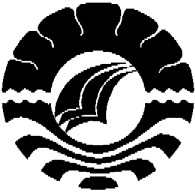 SKRIPSIPENERAPAN MODEL PEMBELAJARAN KOOPERATIF TIPE NUMBERED HEADS TOGETHER (NHT) DALAM PEMBELAJARAN MATEMATIKA             UNTUK MENINGKATKAN HASIL BELAJAR MURID KELAS V                   SDN 030  INPRES TAPANGO KECAMATAN  TAPANGO KABUPATEN POLEWALI MANDAR   NUSRIANAPROGRAM STUDI PENDIDIKAN GURU SEKOLAH DASAR FAKULTAS ILMU PENDIDIKAN UNIVERSITAS NEGERI MAKASSAR2014